1. MotivateWhen has an unexpected change turned out better than the original plan?restaurant where you intended to eat was closed, found a new, better onejilted by one girl/fellow, you met your eventual spousesection of a college class you wanted was full, the one you got into had best professor everused car you had your eye on was bought by someone else, car you ended up with was better and cost less than the otherhotel room you wanted was taken, they upped you to a bigger, better suite – no extra costroad was closed, detour was very scenic, pleasant driveyou missed your scheduled plane, you had to wait for another, but got first class seat2. TransitionWe might be initially disappointed with the way things are going.But no matter what lies ahead, maintain your trust and dependence on God. He will accomplish His good purposes for you3. Bible Study3.1  Your Plans and God’s WillListen for an example of planning.James 4:13-17 (NIV)  Now listen, you who say, "Today or tomorrow we will go to this or that city, spend a year there, carry on business and make money." 14  Why, you do not even know what will happen tomorrow. What is your life? You are a mist that appears for a little while and then vanishes. 15  Instead, you ought to say, "If it is the Lord's will, we will live and do this or that." 16  As it is, you boast and brag. All such boasting is evil. 17  Anyone, then, who knows the good he ought to do and doesn't do it, sins.In James’s illustration, what were some assumptions the businessmen made in planning their future ventures? when we gowhere we gohow long we will spendwhat business we will dohow much we will makeWhat kinds of events can so easily alter our carefully made plans?an accident, a turn of the economy, Covid, even a terrorist eventa natural disaster (earthquake, blizzard, flood, etc.)a missed airplane connection due to weather or mechanical problema health emergency (stroke, heart attack, even longer term health traumas)a government decision (our government or some other)What does he say we should do instead?take the attitude that plans are made with the understanding of God’s overall controlwe make plans as we believe God would direct us, but we acknowledge His ultimate controlinvolve God in your choices and plans before you make themWhat imagery did James use to emphasize the brevity of life?like a mistappears in the morningsoon vanishesIf life is so brief and uncertain, how should we approach it as a people of faith? God is the one in chargeold Yiddish proverb, “Man plans, and God laughs”certainly, we prepare and schedulebut we should allow God to guide our stepsbe ready for God to redirectwhen interruptions or events occur to alter our plans, don’t respond in anger or despair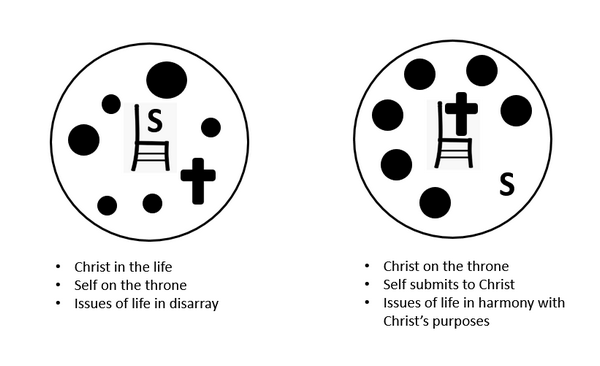 How does James characterize presumptuousness, arrogance, and failure to do the good we know to do?we boast and bragwe might know we should be trusting God and seeking His guidancebut we think we know betterGod is not on the throne of your lifewe go ahead without even thinking about God’s role in our liveswe can end up running our livesHow can we find the right balance between planning for our future and trusting God for our future? What steps can we take to determine God’s will?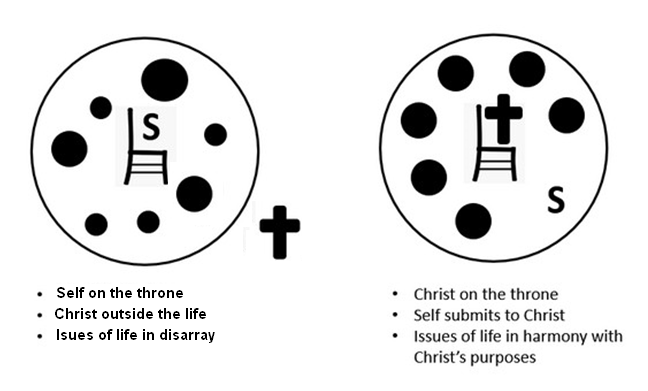 begin with prayertell God you are trusting Him to guide your planningkeep God on the throne of your lifeinvestigate the optionsin some cases, we might seek wise counselproceed, continuing to trust Godwhen detours, interruptions, or “roadblocks” appear, continue to trust God to open and close the right doors.3.2 Focus on Christ’s ReturnListen for the need for patience and perseveranceJames 5:7-9 (NIV)  Be patient, then, brothers, until the Lord's coming. See how the farmer waits for the land to yield its valuable crop and how patient he is for the autumn and spring rains. 8  You too, be patient and stand firm, because the Lord's coming is near. 9  Don't grumble against each other, brothers, or you will be judged. The Judge is standing at the door!What area of life have you found it difficult to completely depend on God?  When have you had to be patient while waiting for the Lord to provide? looking for a jobseeking a potential spousedealing with long term illness or disabilityloss of a spouse or other close family memberfinancial reversea child or grandchild who has walked away from the Lorda “rocky” marriageWhat do we need to do as we wait for the Lord’s return to earth? live with patiencemodel your life and attitudes after a farmer who knows how to wait for a crop to grow in good timetrust God to prosper and provide stand firm in the knowledge that God is at workbe involved in fulfilling the Great CommissionWhat makes it hard to wait on God’s timing?we don’t know exactly when or how God will meet the needwe feel like we are not in controlseeing an unjust person prosper, while you strugglesometimes we feel that God has forgotten or abandoned uswe are impatient, we are used to fast food, instant meals, fast internet downloadsWhat effects should the belief of the return of the Lord have on the way you view life and establish priorities?so much of our actions and motives are centered on the here and nowGod has given us the Great Commissionour resources (time, skills, finances) are meant to be used to further God’s Kingdomwe are 2000 years closer to Christ’s return than James was at the time of his writingwe are called to be involved in reaching a lost world for JesusWhat kind of changes does God want to make in us over an extended period of time?teach us to trust Him moreteach us that He is always there for uswe need to learn that He is always sufficient for our needsHe will accomplish His purposes for us in the best way possiblewe learn it is pointless, even harmful, to live with a grumbling attitude3.3 Stay the CourseListen for how the prophets were an example.James 5:10-11 (NIV)   Brothers, as an example of patience in the face of suffering, take the prophets who spoke in the name of the Lord. 11  As you know, we consider blessed those who have persevered. You have heard of Job's perseverance and have seen what the Lord finally brought about. The Lord is full of compassion and mercy.James mentions the prophets and people who endured in the face of suffering.  How did they model endurance?they were often ignoredsometimes they were asked to do or say embarrassing thingsthey were sometimes persecuted and harassedthey lived in dangerbut they still declared the messages God gave them they were rarely popular figuresWhy can those who endure be characterized as happy? they might not be happy during the time of enduranceif they endured by trusting in God and praising Him during their problemthen they were rewarded by God in the end … even if it was release from life to be with God in heavenWhat are lessons that can be learned from the example of Job?keep trusting in God, persevereGod will prevail and accomplish His purposes in good waysGod restored his prosperityGod doubled his former possessionsAccording to this passage, in what ways does God help us when we must endure suffering?God blesses those who persevere and trust HimGod demonstrates compassionGod doesn’t judge us, even when we deserve His punishmentHow will God reward us if we are patient?God can turn the tables on those who do the persecutingeternal rewardsour perseverance can be a testimony to otherswe have the peace of knowing that we have done the right thingGod’s assurance and blessingApplication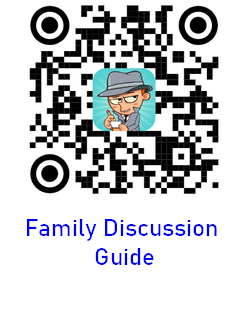 Pray with praise. Trust God, knowing Christ’s return will bring full justice, freedom, and deliverance. Consider ways you can pray and praise God for how He is working in your life. Thank Him for the future that awaits you when He returns.Pray over your plans. Give all your scheduling, appointments, and plans—both big and small—to God and trust Him with them. If those plans change, thank Him and pray to see how He is at work throughout your day.Pray for the persecuted church. Take time to pray for believers who face persecution for their belief in Jesus. With your group, make prayer for the persecuted church an intentional part of your prayer time together. Check out imb.org for specific places and ways to pray.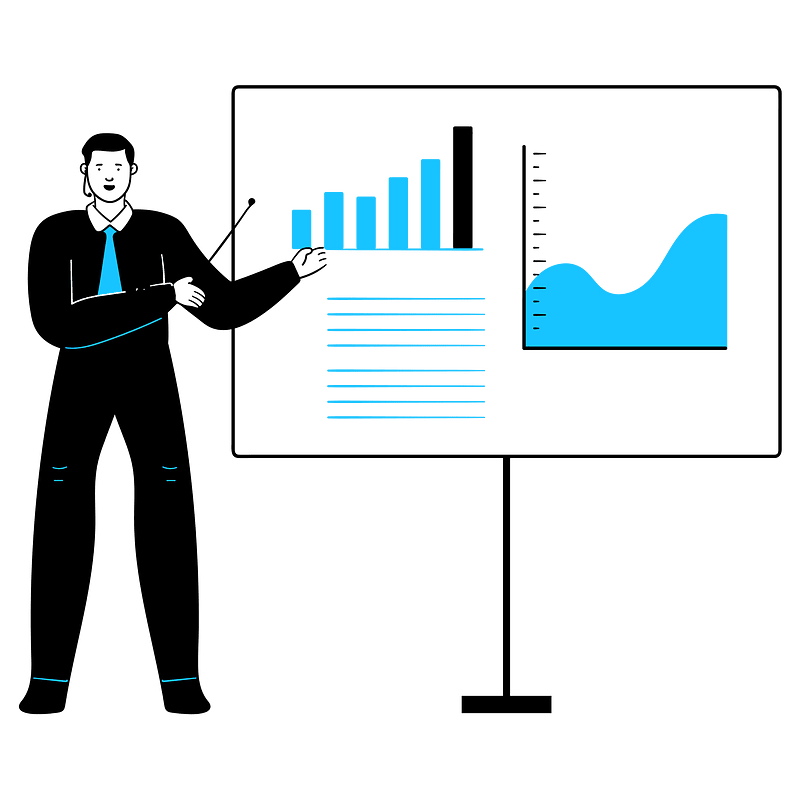 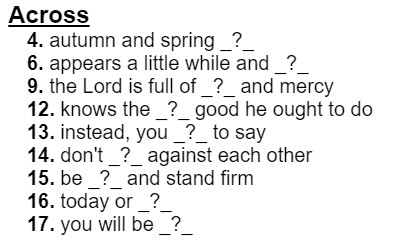 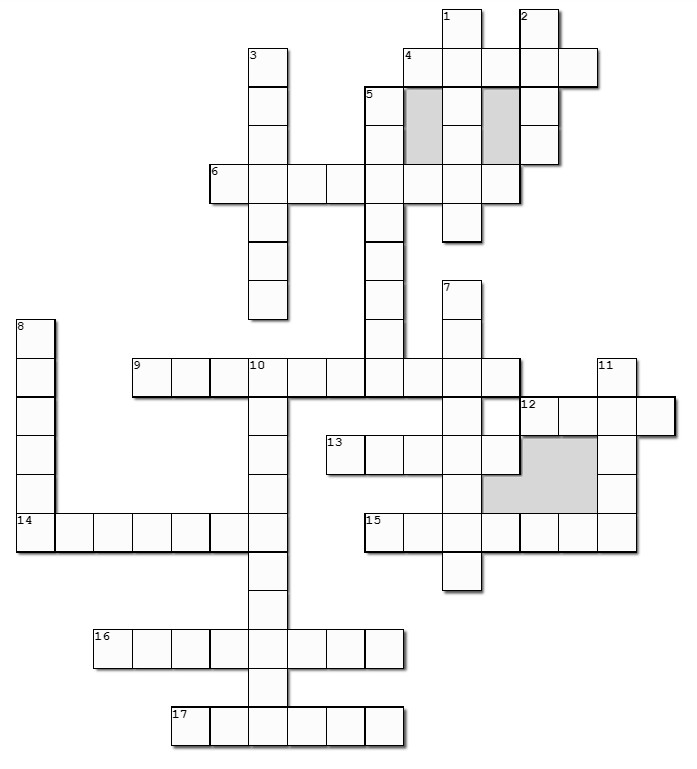 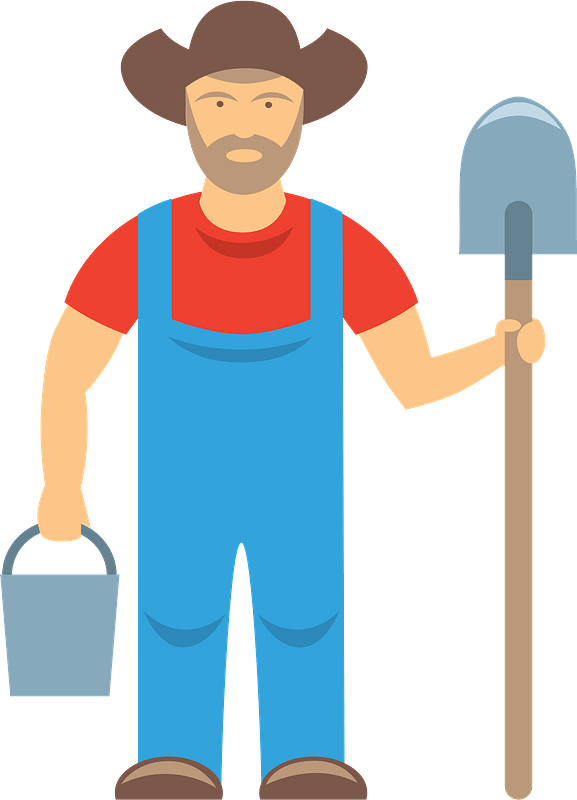 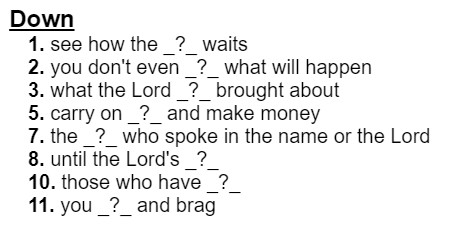 